KLUB KOLEKCJONERA I KULTURY ŁOWIECKIEJ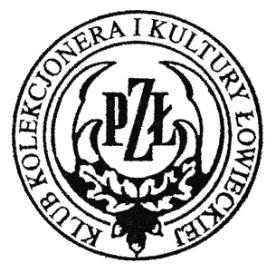 POLSKIEGO ZWIAZKU ŁOWIECKIEGODEKLARACJA – ANKIETANAZWISKO i IMIĘ …………………………………………………………..…………….….………... ROK URODZENIA ……………....…………….…..ADRES …………………………………………………………………………………………………..…….………………………………………………………………………..telefon .......................................... tel. kom. …………..…………….……….. e-mail ……………………………………………………….……………..PRZYNALEŻNOŚĆ DO PZŁ  (rok wstąpienia) ………………………………………………………………………………..…..……………………….KOŁO MACIERZYSTE ……………………………………………………………………………………….…………………………….……………………………..….JESTEM ZAINTERESOWANY KOLEKCJONERSTWEM: – podkreślićPOSIADAM KOLEKCJĘ: – właściwą dziedzinę otoczyćAKCESORIA ŁOW. 		OOLOGIA 				HISTORIAAMUNICJA 			ORNITOLOGIA 			HUMORBROŃ BIAŁA 			POROŻOPLASTYKA 			JĘZYK ŁOWIECKIBROŃ PALNA 			POLOWANIA EGZOTYCZNE 		KARYKATURABIŻUTERIA 			PRZEDMIOTY UŻYTKOWE 		KARTOFILIABIBLIOFILSTWO 		RZEŹBA 				KULT św. HUBERTAEXLIBRIS 			SOKOLNICTWO 			KYNOLOGIAFALERYSTYKA 			STARODRUKI 				MALARSTWOFILATELISTYKA 		STRZELECTWO HISTORYCZNE	MUZEALNICTWOFILUMENISTYKA 		TROFEA i WYSTAWY 			MUZYKA i SYGNAŁYFOTOGRAFIA 			WSZYSTKO o …………….…………..…. 		NUMIZMATYKAGRAFIKA 			INNE ………………………..……….……....… 		NÓŻ MYŚLIWSKIMogę przygotować na spotkania – referat (temat) ……………………………………………………………..………………………………………………..- ekspozycję (temat) …………………………………………………………………………………………………………………….…………………………………………………..Mogę zamieszczać w Biuletynie „Kultura Łowiecka” swoje artykuły 				tak 	nieChciałbym uczestniczyć w giełdach kolekcjonerskich 						tak 	nieChcę być umieszczony na liście adresowej, która jest dostępna innym członkom klubu 	tak 	nieOświadczam, że zapoznałem się ze Statutem KKiKŁ PZŁ, utożsamiam się z określonymi w nim celami                       i formami działania Klubu oraz zobowiązuję się do jego przestrzegania.Wyrażam zgodę na przetwarzanie moich danych osobowych do celów realizacji zadań statutowych Klubu.…………………………………………….……………………..…,      dnia, …………………………..………….…………………….…,           …………………………………........                                                                                                                                                                                                                                                                                                                                                                                                                                                                                                                                                                                                                                                                                                                                                                 podpis kandydataPrzyjęto do KKiKŁ PZŁ, Oddział ……………………………………….,      dnia, ………………………………….,          ………………………………………..                                                                                                                                                                                                                                                                                                                                                                                      podpis Prezesa Oddziału